  					 COMITE DEPARTEMENTAL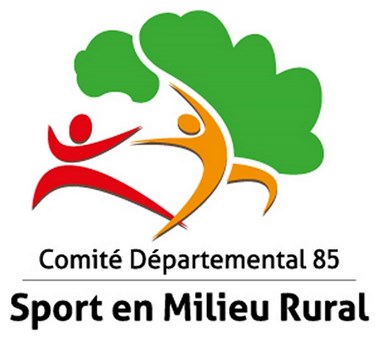 DU SPORT EN MILIEU RURAL21 Bd réaumur 85013 La Roche sur YonTel : 02 51 36 81 12www.cdsmr85.comcontact@cdsmr85.comCOMPTE RENDU DE COMMISSIONOrdre du jour : Point trésorerie Explication du rôle du CRSMR dans l’obtention des aidesRappel sur les restrictions budgétaires dans les années à venirEffectifLaiton : nombre de licenciés identique à la saison passée (autour des 380)Fonte : baisse du nombre de licenciés de manière généraleSMR : baisse significative (suite au retrait des licences Gym du Centre Culturel du Talmondais – difficulté financière).Nouveaux clubs : Bazoges en Paillers (Laiton), Froidfond (Fonte)Disc golf : Christian Boisseau souhaite démissionner et arrêter le club VDGC. Contexte ambigu au niveau de l’activité et la prise en main des championnats etc. entre la FFDF et la FNSMRMolkky : légère augmentation du nombre de licenciésFonctionnementPoint sur la coordination d’un calendrier commun > en cours via l’agenda du site le-palet.comFaire un tableau comparatif des événements suivants : Coupe de France et Individuel (Fonte et Laiton) (savoir ce qui existe, ce qui se fait, part financière des uns et des autres, résumé de l’événement etc.)Reversement de service aux commissions de palet > Bernard propose 3 € par équipe (Coupe de France) ou participant (Individuel) – Décision : essai sur 2 € sur 4 manifestations (les premières seront l’individuel Laiton et la Coupe de France Laiton).Rappel sur les locations de boites à palet 15 jeux : 10 € (club adhérent) – et 20 € (non adhérent) – coordination cadétel et reversement vers CDSMR 85 ; Le laiton possède ces boites et gère cette partie-là.Besoin d’un inventaire précis du matériel (appartenant au CD/CRSMR, qui ? Ou ? Voir aussi avec les Biens des commissions). Réflexion sur un lieu de stockage. Les bureaux à la chambre de l’agriculture ne suffisent plus / pas. Les garages sur La Roche sur Yon nécessite 50 à 60 € de location mensuelle / pas complétement pratique pour les salariés.Calendrier des concours / des manifestationsBon retour sur la réalisation en couleurDifficulté à la réaliser en 2016 (changement de personne au niveau de la conception, idem au niveau de la coordination Kévin étant parti de la structure, délai pour assurer son suivi).Décision :Fonte : avoir 1 référent pour contrôler selon la cartographie des clubs qui sera définie ultérieurementLaiton : avoir 1 référent identique aux saisons passées – le transmettre à Eric BichonSMR / Commun : dates concours non adhérents – clubs sport en milieu rural (molkky, badminton, disc golf etc.) – partenaires Déterminer en amont de la livraison entre les uns et les autres – cf tableau excel de ventilation > penser à ajouter Qui reçoit et qui distribue ?  Tarif validé pour les encarts publicitaires : 100 € page entière – 75 € ½ page – 50 € ¼ de page – 40 € annonce de concours non adhérentsLivret de règlement de paletDéterminer un inventaire de qui à quoi entre les uns et les autres (membres des commissions / SMR) ?GestaffilAccord d’accès à Jean-Philippe BOYER pour effectuer les modifications du Laiton. Le code est un accès national. Les autres erreurs sont gérés par Eric ou Patrick Charon. Beach MolkkyL’opération est très positive. La coordination, faite par les salariés, engendre des frais importants en temps passé. Pour une 3ème édition, sur les 8 dates vendéennes, il convient de prendre celles proposant une aide financière allant de 250 à 500 €. Une décision sera prise lors de la réunion du 21/01/2017. Le club co-organisateur doit étudier aussi son investissement dans le projet.Site internet le-palet.comPatrick et Jean-Philippe poursuivent le suivi du dossier avec une comparaison entre l'ancien et le nouveau site. Le délai envisagé de la rentrée sportive est dépassé. Il ne faut pas trop tarder à le mettre en ligne.Pour le laiton, il y a histoire du point bonus, il faut incorporer une case à cocher lors de chaque match de championnat réalisé. Si la case est cochée, elle augmentera d'un point le match gagné du club vainqueur.pour ce qui est du paiement, la mise en ligne ne sera pas le seul déclencheur d'envoi du paiement. Nous attendrons un site opérationnel et à notre convenance en comparaison avec l’ancien + les souhaits. 30 ans du paletUne date est à déterminer entre les responsables des commissions après le Vendéspace et l’Individuel. Le 10 décembre pouvait convenir à une partie des personnes. Date non bloquée à la réunion.Fait par : Jean-Philippe SIMONDescriptif réunionRéunion 15/10/2016Date de réunion15/10/2016 – 9 h 00 à 12 h 45Membres présentsPrésident CDSMR 85 : Coutaud Bernard Membres CDSMR 85 : Yves Plaire, Dominique BonhommeauPalet fonte (commission / autres) : Meunier Yvon, Vrignaud  Hubert, Charon Patrick, Bazelis Jocelyn, Laurence Guillet Guérineau Hélène, Louis-Marie ChardonneauPalet laiton (commission / autres) : Caillaud Thierry, Girardeau Yves-Marie, Oger Jean-Philippe, Sylvie Tréhoux, Jean-Luc Gréau, Raynard Alexandre et Veronneau MickaelAutres : Marion Retureau (stagiaire), Bichon Eric (molkky), Simon Jean-Philippe (Salarié)Personnes excuséesPalet fonte (commission) : Rautureau Eric, Girard Flavien, Baron Florian Palet laiton (commission) : Gazeau Laurent, Plaire PatrickMembres CDSMR 85 : Traineau Gérard, Biret  Jean Claude, Jobard MichelType de réunionPhysique – Maison des sports – Salle Noirmoutier à La Roche sur Yonau 31/08/2016CDSMR Caisse Centrale (sans les commissions palet)10 527,41 €CDSMR LIVRET BLEU115 067,86 €TOTAL 125 595,27 € CRSMR9 896,05 €CUMUL 135 491,32 € 